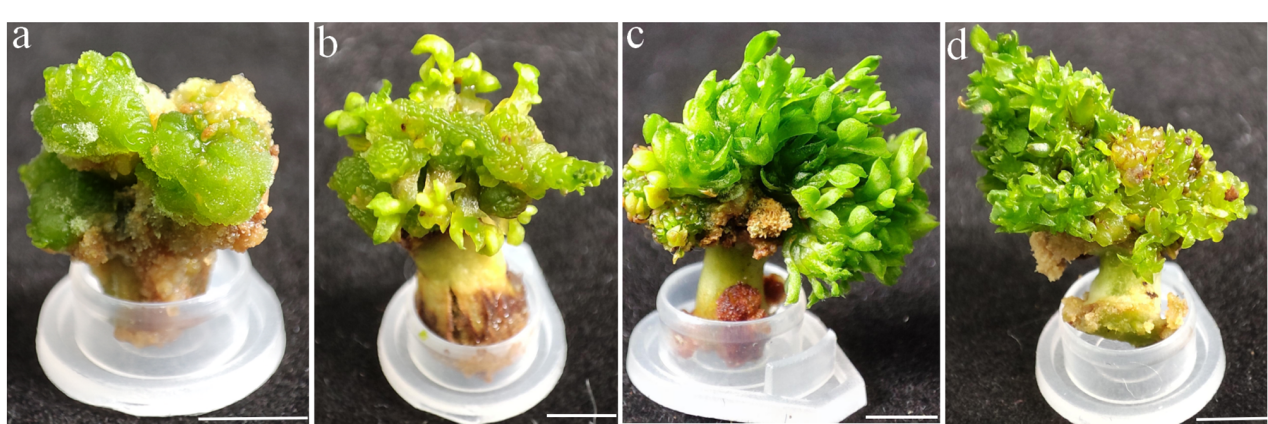 Fig.S3  The local magnification images of adventitious bud regenerated from the embryonic tip.Granular protrusions were formed on the surface of the explants. (b) Initiation adventitious buds formation. (c-d) Successful induced adventitious shoots.  bar=0.5 cm.